Call to Order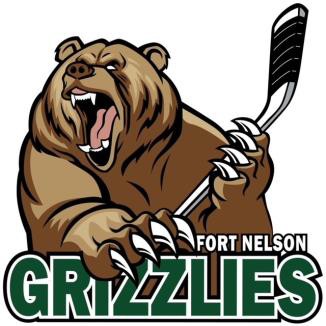 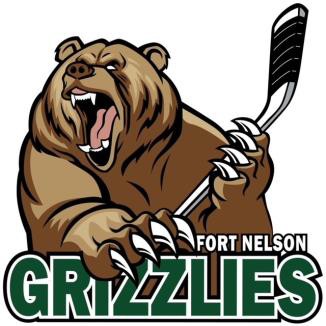 In Attendance	Absent	Linda Brenton			Weylin Ashdown	Shastine Fischer			Sonny OlkhCarla Noble			Kai PotterJamie Smith			Krista PearsonBrenda Enax			Susan Byrne	Jenn Thomas			Heather Robinson	Lisa Rowley				Lacey Coutu	Larissa WitowskiHolly LerouxJason KayChris HallNotes recorded by Linda Brenton7:02 PM Opening/Call to order by Shastine FischerAcceptance of previous meeting minutes. 1st - Brenda2nd - LarissaExecutive ReportsPresident - Shastine FischerAGM**Need Quorum: 7 executive members and 15 voting members.  Ballot counting to be done by Gary Foster and Sherry Hart**Update nomination form and post on FB page.  Include note that nominations can be made from the floor during meeting.Hardcastle will not be doing the bookkeeping next year.  Need to recruit treasurer knowledgeable in books.Jerseys – Will be looking at increasing 3rd year midget jersey deposits to $200.00 for next season Sept 2022.1st Chris        2nd Jason        All in favourLooking at changing wording on registration forms to state “any players that intentionally keep FNMHA property will be denied registration”1st Lacey      2nd Holly    All in favour.Vice President - VACANTTreasurer - VACANT $43,748.00 Gaming Account$49,909.00 General Account$5000.00 Scotia AccountSecretary - Linda BrentonAGM already booked for VIC on April 13th.  No executive meetings booked after this one.  Will book one last executive meeting for May 4, 2022 before new secretary needs to take over.Head Coach - Weylin AshdownAbsentHead Referee - Kai PotterAbsent Relayed through Shastine that all referees are paid up.Risk Manager - Sonny OlkhAbsentRegistrar - Heather Robinson AbsentPublicity - Jason KayWaiting to hear from U18 and Girls for awards.Follow up and ask Kai to pick youth official of the year due to no nominations having been received. Ice Coordinator – Lisa RowleyNothing to reportGaming Coordinator - Holly Leroux Nothing to reportFundraiser - VACANTEquipment Manager - Chris HallNeed a number on how much can be spent on goalie equipment.  Need goalie gear for U9 and U11 specifically.Trophy case.  Need firm number on how much can be spent.  Follow up with Rec CentreAll dollar amounts will need to wait for new budget in May. Suggested $1500.00 goalie gear and $5000.00 equipment.Would like to thank Heather and Shastine for cleaning equipment room.3 boxes of swag on right hand side in equipment room – divvy out to the kids at the awards ceremony.U7 - Susan ByrneAbsent   Chris mentioned an issue with parents leaving kids alone in the dressing room and not helping the child to get ready.  Also some are late picking up so having to stay after practice so they are supervised until parents arrive.U9 - Jennifer ThomasNothing to reportU11 – Larissa WitowskiSome parents inquired about keeping jersey and just paying the deposit.U13 - Krista PearsonAbsentU15 - Jamie SmithLooking at prices to order kids things with tournament money.  Checking with Tashma.Midget – Brenda EnaxOrdered 1 thing for midgets so far.Thinking about taking them camping/fishing/Hot Springs.3rd years plaques ordered. (motion was passed March 10th on FB executive page to spend $728.73)Girls – Lacey CoutuInquired about reimbursements for coaches for travel if they do not have kids in hockey.  Policy states the executive will pay for 1 coach only and if they are absolutely required for the team to play.Last practice, coach brought player onto ice that was not a minor hockey registrant.  Coach stated person bringing this up was only causing drama.Decided to at a meeting prior to start of Sept 2022 season to review expectations for everyone.NERHL – Carla Noble-At NERHL finals in Tumbler they were selling swag.  We should look into this as a fundraiser option.  Check with Style Rite.-Mascot – Check into having a mascot.-Suggested to add kids names to the banners-Shastine to check and see how much blank canvas we can use around ice surface.-NERHL seemed to finish good.  No awful reffing. Mike is pushing U13 female league for next season.New Business –We should look into selling swag as a fundraiser option.  Check with Style Rite.Mascot – Check into having a mascot.Awards Banquet-Shastine was going to text Chris phone #’s to call.  Ie Rotary, IGA, Food Permit.Chris motioned to have goalie camp next season.  1/month.  Take up with new executive.Meeting Adjourned at 8:05 pm     1st - Jenn2nd - Carla